Hulu, Netflix Giving New Life to Old ShowsAt a time when television is booming with more than 450 original series in production this year, viewers have a multitude of options. But shows such as HBO’s Game of Thrones and NBC’s family drama This Is Us also are competing for fans’ attention with such well-worn fare as The Golden Girls, Full House, and the political drama The West Wing, which debuted when Bill Clinton occupied the White House.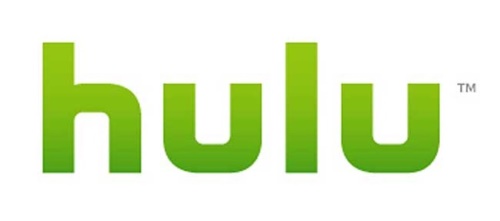 Los Angeles Times 8.21.17http://www.latimes.com/business/hollywood/la-fi-ct-timeless-tv-streaming-20170820-story.html